Presse - 3e année
La prime fait polémique. Métro du 26 janvier 2011, p. 1 à 3
SolutionForme de l’article1. Souligner ou cercler puis numéroter les éléments constitutifs de l'article. (voir document) le titre de l'articlele chapeauune citationla signature de la journalisteles encadrésles photosla légende de la photo principaleles crédits photographiquesle numéro de page2. Combien comptez-vous d'intertitres ?aucun 3. Combien de colonnes compte le corps de l'article ?trois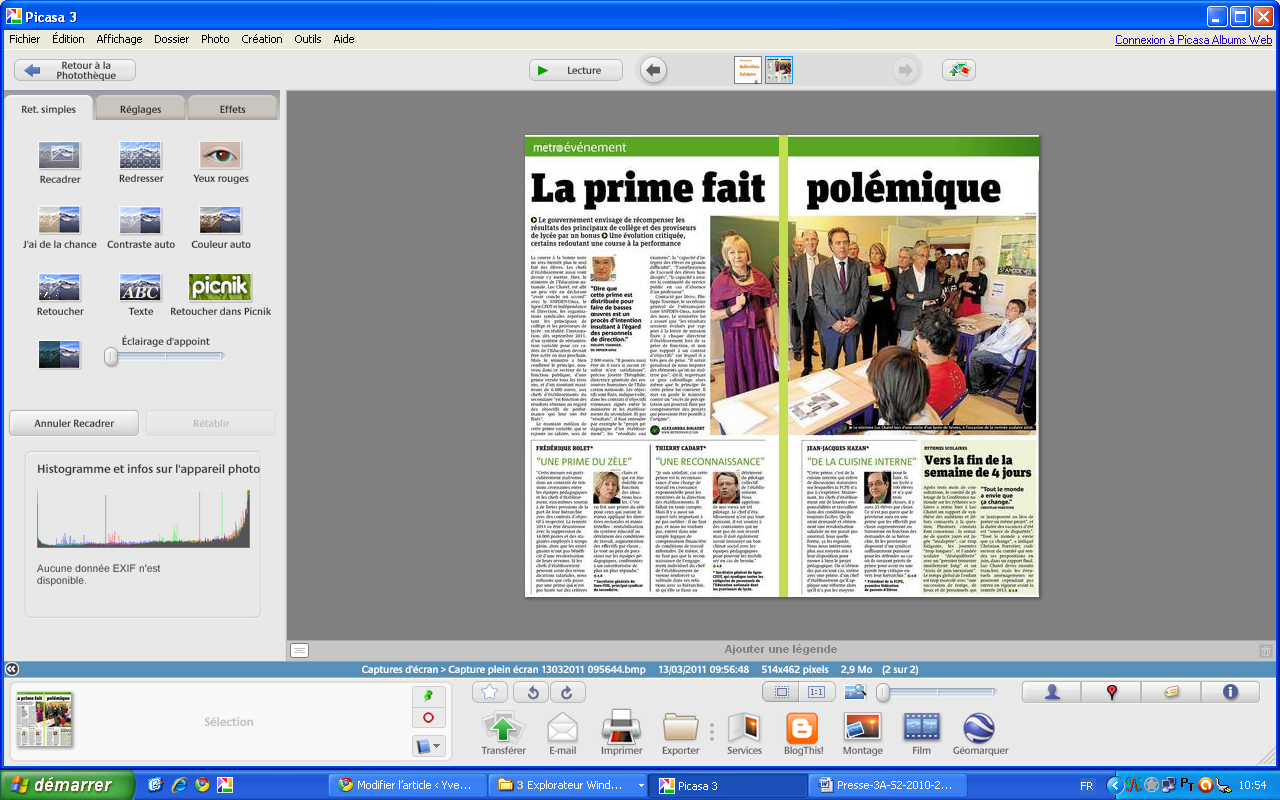 VocabulaireQuelle(s) différence(s) y a-t-il entre un proviseur et un principal ?
Les deux sont des chefs d’établissement, le principal au collège, le  proviseur au lycéeExpliquer le jeu de mot de la page une : « des proviseurs chasseurs de primes »
« Chasseur de prime » : personne chargée de basses œuvres.Que signifient les expressions ? "tomber des nues" : être extrêmement surpris."avoir peu de prise" : avoir peu d’influence dans la maîtrise de quelque chose"c'est leur cuisine interne" : c’est leur affaire, cela ne regarde qu’euxCompréhensionQuel est le syndicat le plus important du secondaire ?
Le Snes-FSU (attention à la prononciation)La FCPE est-elle un syndicat ? Quel est son rôle ?
Non, c’est une fédération d’associations départementales de Conseils de Parents d’Elèves : défense de l’école, pas du personnel (présent au CA, conseils de classes...)Qui est Luc Chatel ? 
Le ministre français de l’Education nationale Quelles sont les conditions nécessaires pour bénéficier de la prime ? Quel est son montant ?
Montant entre 0 et 6000 €, d’un montant médian de 2000 € / tous les 3 ans.  Selon contrats d’objectifs triennaux.Quel est le malentendu entre Luc Chatel et Philippe Tournier ?
Sur quoi le chef d’établissement est-il évalué : contrat d’objectif ou lettre de mission ?Pour comparer les points de vue, utilisez un tableau du type présenté ci-dessous.Quel est le syndicat le plus critique ?
Le Snes-FSUAutres questions : Quand la mesure sera-t-elle mise en œuvre : septembre 2011, Quand aura lieu le premier versement : en 2014, après 3 ansDifférences entre lettre de mission et contrat d’objectifs ? Grandes orientions vs objectifs mesurables.Qui signe les contrats d’objectifs : le ministère et les établissements du secondaireCe système de prime est-il nouveau ? Oui, dans ce secteur de la fonction publique.Ce système existe-t-il en Chine ?Quel est le moins critique des syndicats ?Comment peut se terminer le débat entre ministère et syndicat ? Forcing du gouvernement, négociations, manifestations, grèves, etc… Quelles différences entre syndicat et parti politique (défense de droits vs gouvernement d’un pays) ?Vocabulaire : prime, objectif, hiérarchie, proviseur, principal, syndicat, fédération, « basses œuvres »…OrganismeSNPDEN-UnsaSnes-FSUSgen-CFDTFCPENom du responsablePhilippe TOURNIERFrédérique ROLETThierry CADARTJean-Jacques HAZANFonction du responsableSecrétaire généralSecrétaire généralSecrétaire généralPrésidentNature de l’organismeSyndicat des personnels de direction UNSA-EducationSyndicat, spécialisé secondaire du FSUSyndicat, couvre tout l’enseignement de la CFDTFédération d’associations de parents d’élèvesArguments pour la prime- Accord sur le principe - Ce n’est pas pour faire les basses œuvres- Reconnaissance de la charge de travail croissanteNe se prononce pas sur la forme mais :- D’accord pour une revalorisation des salaires
- Ceux qui ne l’auront pas sauront se plaindre !Arguments contre la prime- Inopportun
Les contrats d’objectifs créent des tensions entre hiérarchie et équipes pédagogiques- Critères d’attribution  pas clairs
- Prime du zèle- Ne se prononce pasDoutes, craintes, inquiétudes formulées- Malentendu : l’évaluation devait porter sur la lettre de mission, pas sur le contrat d’objectifs non maitrisés- Excès de précipitation du ministère- Moins d’enseignants, pas de revalorisation des salaires- Pas de compensation financière de conditions de travail infernales- Ne doit pas renforcer l’isolement du chef avec sa hiérarchie (autonomie, responsabilité individuelle)- Pilotage collectif- Quels moyens pour le projet pédagogique ?